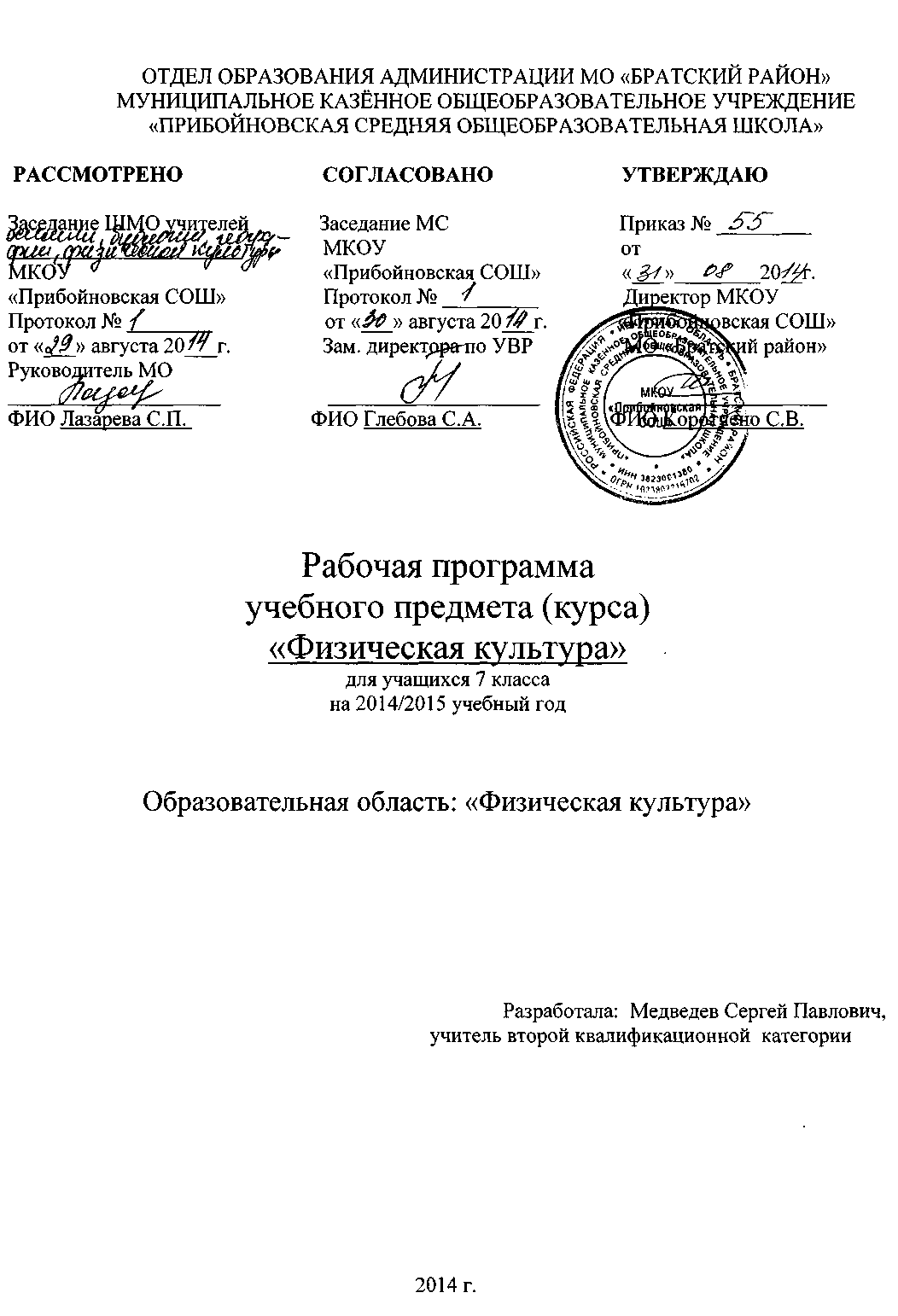 ПОЯСНИТЕЛЬНАЯ ЗАПИСКА Рабочий план разработан на основе Примерной программы и авторской программы «Ком-ксная программа физического воспитания учащихся 1-11 классов» В. И. Ляха, А. А. Зданеви-М.: Просвещение, 2012). Базисный учебный план общеобразовательных учреждений Российской Федерации. Приказ МО РФ от 09.03.2004 г. № 1312 (ред. от 30.08.2010 г.);В соответствии с ФБУПП учебный предмет «Физическая культура» вводится как обязатель- предмет в средней школе, на его преподавание отводится  (102) часов в год. Цель обучения — формирование разносторонне физически развитой личности, способной активно использовать ценности физической культуры для укрепления и длительного сохранения собственного здоровья, оптимизации трудовой деятельности и организации активного отдыха.Задачи обучения:укрепление здоровья, улучшение осанки, профилактика плоскостопия, содействие гармоничному физическому, нравственному и социальному развитию, успешному обучению;формирование первоначальных умений саморегуляции средствами физической культуры;овладение школой движений;развитие координационных (точность воспроизведения и дифференцирование пространственных, временных и силовых параметров движений, равновесие, ритм, быстрота и точ-ность реагирования на сигналы, согласование движений, ориентирование в пространстве) и кондиционных (скоростные, скоростно-силовые, выносливость, гибкость) способностей;формирование элементарных знаний о личной гигиене, влиянии физических упражнений на состояние здоровья, работоспособность и развитие физических координационных и кондиционных способностей;выработка представлений об основных видах спорта, снарядах и инвентаре, о соблюдении правил техники безопасности во время занятий;формирование установки на сохранение и укрепление здоровья, навыков здорового и безопасного образа жизни;приобщение к самостоятельным занятиям физическими упражнениями, подвижными играми, использование их в свободное время на основе формирования интереса к определенным видам двигательной активности и выявления предрасположенности к тем или иным видам спорта;воспитание дисциплинированности, доброжелательного отношения к товарищам, честности, отзывчивости, смелости во время выполнения физических упражнений, содействие развитию психических процессов (восприятие и представление, память, мышление и др.) в ходе двигательной деятельности.В соответствии с ФБУПП учебный предмет «Физическая культура» вводится 3 часа в неделю как обязательный предмет в средней школе, на его преподавание отводится  (102) часов в год.Для прохождения программы в учебном процессе можно использовать следующие учебники: Виленский, М. Я. Физическая культура. 5-7 кл. : учеб. для общеобразоват. учреждений / Я. Виленский, Т. Ю. Торочкова, И. М. Туревский ; под общ. ред. М. Я. Виленского. - М. просвещение, 2012.Лях, В. И. Физическая культура. 8-9 кл. : учеб. для общеобразоват. учреждений / В. И. Лях, V. Зданевич ; под общ. ред. В. И. Ляха. - М.: Просвещение, 2012.В программе В. И. Ляха, А. А. Зданевича программный материал делится на две части - базо-и вариативную. В базовую часть входит материал в соответствии с федеральным компонен-учебного плана, региональный компонент (кроссовую подготовку заменили на лыжную подготовку). Базовая часть выполняет обязательный минимум образования по предмету «Физическая культура». Вариативная часть включает в себя программный материал по баскетболу. Программный материал усложняется по разделам каждый год за счет увеличения сложности элементов на базе ее пройденных. В 7-9 классах единоборства заменяются легкой атлетикой и лыжной подготовкой . Для прохождения теоретических сведений можно выделять время как в процессе урока, так и отдельно один час в четверти.Важной особенностью образовательного процесса в основной школе является оценивание щихся. Оценивание учащихся предусмотрено как по окончании раздела, так и по мере освое-умений и навыков. По окончании основной школы учащийся должен показать уровень финской подготовленности не ниже результатов, приведенных в разделе «Демонстрировать», соответствует обязательному минимуму содержания образования. По окончании основной школы учащийся сдает дифференцированный зачет.Распределение учебного времени прохождения программного материала по физической культуре (5-9 классы)Волейбол5-9 классы. Терминология избранной игры. Правила и организация проведения соревнований по волейболу. Техника безопасности при проведении соревнований и занятий. Подготовка места занятий. Помощь в судействе. Организация и проведение подвижных игр и игровых заданий.Баскетбол5-9 классы. Терминология избранной игры. Правила и организация проведения соревнований по баскетболу. Техника безопасности при проведении соревнований и занятий. Подготовка места занятий. Помощь в судействе. Организация и проведение подвижных игр и игровых заданий.1.6.	Гимнастика с элементами акробатики.5-7 классы. Значение гимнастических упражнений для сохранения правильной осанки, развитие силовых способностей и гибкости. Страховка во время занятий. Основы выполнения гимнастических упражнений.8-9 классы. Значение гимнастических упражнений для развития координационных способностей. Страховка и самостраховка во время занятий. Техника безопасности во время занятий.1.7.	Легкоатлетические упражнения.5-9 классы. Терминология легкой атлетики. Правила и организация проведения соревнований по легкой атлетике. Техника безопасности при проведении соревнований и занятий. Подготовка места занятий. Помощь в судействе.1.8.	Лыжная подготовка.5-9 классы. Правила и организация проведения соревнований по лыжам. Техника безопасности при проведении соревнований и занятий. Помощь в судействе.ДемонстрацияТРЕБОВАНИЯ К УРОВНЮ ПОДГОТОВКИ УЧАЩИХСЯ ОБУЧАЮЩИХСЯ ПО ДАННОЙ ПРОГРАММЕВ результате освоения обязательного минимума содержания учебного предмета “Физическая культура” учащиеся четвертого класса должны:знать/понимать•	роль и значение регулярных занятий физическими упражнениями для укрепления здоровья человека; •	правила и последовательность выполнения упражнений утренней гимнастики, физкультпауз (физкультминуток), простейших комплексов для развития физических качеств и формирования правильной осанки;•	правила поведения на занятиях физической культуры;уметь•	передвигаться различными способами (ходьба, бег, прыжки) в различных условиях;•	выполнять простейшие акробатические и гимнастические упражнения;•	выполнять комплексы утренней зарядки и дыхательной гимнастики, упражнения для профилактики нарушений зрения и формирования правильной осанки;•	осуществлять индивидуальные и групповые действия в подвижных играх;•	выполнять общеразвивающие упражнения (с предметами и без предметов) для развития основных физических качеств (силы, быстроты, гибкости, ловкости, координации и выносливости);использовать приобретенные знания и умения в практической деятельности и повседневной жизни для:•	выполнения ежедневной утренней гимнастики, корригирующих упражнений и закаливающих процедур;•	преодоления безопасными способами естественных и искусственных препятствий;•	наблюдения за собственным физическим развитием и физической подготовленностью;•	самостоятельной организации активного отдыха и досуга.КАЛЕНДАРНО-ТЕМАТИЧЕСКОЕ ПОУРОЧНОЕ ПЛАНИРОВАНИЕСПИСОК ЛИТЕРАТУРЫКаинов, А. Н. Методические рекомендации при планировании прохождения материала по физической культуре в общеобразовательных учреждениях на основе баскетбола (программа А. П. Матвеева) / А. Н. Каинов. - Волгоград : ВГАФК, 2003. - 68 с.Каинов, А. Н. Методические рекомендации планирования прохождения материала по предмету «Физическая культура» в основной школе на основе баскетбола : программа В. И. Ляха, А. А. Зданевича / А. Н. Каинов, Н. В. Колышкина. - Волгоград : ВГАФК, 2005. - 52 с.Лях, В. И. Комплексная программа физического воспитания учащихся : 1-11 классы / В. И. Лях, А. А. Зданевич // Физкультура в школе. - 2004. - № 1-8.Лях, В. И. Комплексная программа физического воспитания учащихся 1-11 классов / В. И. Лях, А. А. Зданевич. - М. : Просвещение, 2010. - 127 с.Настольная книга учителя физической культуры / авт.-сост. Г. И. Погадаев ; под ред. Л. Б. Кофмана. -М. : Физкультура и спорт, 1998. - 496 с.Настольная книга учителя физической культуры : справ.-метод, пособие / сост. Б. И. Мишин. - М. : ООО «Изд-во АСТ» ; ООО «Изд-во Астрель», 2003. - 526 с.Оценка качества подготовки выпускников средней (полной) школы по физической культуре / авт.-сост. А. П. Матвеев. Т. В. Петрова. - М. : Дрофа, 2001.- 128 с.Бой за будущее: физическая культура и спорт в профилактике наркомании среди молодёжи /П.А. Виноградов, В.И. Жолдак, В.П. Моченов, Н.В. Паршикова. – Москва: Совет. спорт, 2003. - 184с. Голощапов, Б.Р. История физической культуры и спорта /Борис Романович Голощапов. – Москва: Academia, 2001. - 312с.Курысь, В.Н. Основы силовой подготовки юношей /Владимир Николаевич Курысь. – Москва: Сов. спорт, 2004. - 264с. Лукьяненко, В.П. Физическая культура: основы знаний /Виктор Павлович Лукьяненко. – Москва: Совет. спорт, 2003. - 224с. Педагогика физической культуры /М.В. Прохорова [и др.]. – Москва: Путь, 2006.- 288с.Сиваков, Ю.Л. Формирование современной индивидуальной физической культуры человека с учетом всего многообразия факторов, влияющих на его здоровье /Юрий Леонидович Сиваков. – Минск: Изд-во МИУ, 2006. - 26с.Фурманов, А.Г. Оздоровительная физическая культура /Александр Григорьевич Фурманов, Михаил Борисович Юспа. – Минск: Тесей, 2003. - 528с. № п/пВид программного материалаКоличество часов (уроков)Количество часов (уроков)Количество часов (уроков)№ п/пВид программного материалаКлассКлассКласс№ п/пВид программного материалаVVIVIIVIIIIX1Базовая часть75757575751.1Основы знаний о физической культуреВ процессе урокаВ процессе урокаВ процессе урока1.2Спортивные игры (волейбол)18181818181.3Гимнастика с элементами акробатики18181818181.4Легкая атлетика21212121211.5Лыжная  подготовка18181818182Вариативная часть27272727272.1Баскетбол2727272727Итого102102102102102Физические способностиФизические упражненияМальчикиДевочкиСкоростныеБег 60 м с высокого старта с опорой на руку, с.9,210,2СиловыеПрыжок в длину с места, см180165СиловыеЛазание по канату на расстояние 6 м, с.12-СиловыеПоднимание туловища, лежа на спине, руки за головой, количество раз—18К выносливостиБег 2000 м, мин8,5010,20К координацииПоследовательное выполнение пяти кувырков, с.10,014,0К координацииБроски малого мяча в стандартную мишень, м12,010,0№урока№урока№урокаДатаДатаДатаДатаДатаДатаДатаДатаДатаДатаДатаДатаДатаДатаДатаДатаТема урокаТип урокаКол-во  часовТребования к уровню подготовки  обучающихсяОсновные понятияВид контроля№урока№урока№урокапланпланпланпланпланпланпланпланпланпланпланфактфактфактфактфактТема урокаТип урокаКол-во  часовТребования к уровню подготовки  обучающихсяОсновные понятияВид контроля1113.093.093.093.093.093.093.093.093.093.093.09Спринтер-ский бег,эстафетныйбегВводный1часУметь: бегать с макси-мальной скоростью (60 мНизкий старт (20-40 м). Стартовый разгон. Бегпо дистанции (50-60.и). Встречные эстафеты. Спе-циальные беговые упражнения. ОРУ. Челночныйбег (3 х 10). Развитие скоростных качеств. Инструктаж по ТБТекущий2226.096.096.096.096.096.096.096.096.096.096.09Спринтер-ский бег,эстафетныйбегСовершенст-вования1часУметь: бегать с максимальной скоро-стью с низкого старта (60 мНизкий старт (20-40 м). Стартовый разгон. Бегпо дистанции (50-60.и). Встречные эстафеты. Спе-циальные беговые упражнения. ОРУ. Челночныйбег (3 х 10). Развитие скоростных качеств. Инструктаж по ТБТекущий3338.098.098.098.098.098.098.098.098.098.09Спринтер-ский бег,эстафетныйбегСовершенст-вования1часУметь: бегать с максимальной скоро-стью с низкого старта (60 мСтарт с опорой на одну руку, бег по дистан-ции, специальные беговые упражнения, развитие скоростных возможностей. Встречная эстафетаТекущий44410.0910.0910.0910.0910.0910.0910.0910.0910.0910.09Спринтер-ский бег,эстафетныйбегСовершенст-вования1часУметь: бегать с максимальной скоро-стью с низкого старта (60 мСтарт с опорой на одну руку, бег с ускорением(50-60 м), финиширование, специальные беговые упражнения, развитие скоростных возможностей. ЭстафетныйТекущий55513.0913.0913.0913.0913.0913.0913.09Спринтер-ский бег,эстафетныйбегУчетный1часУметь: бегать с максимальной скоро-стью с низкого старта(>50 м)Бег на результат (60 м). Специальные беговыеупражнения, развитие скоростных возможностей. Подвижная игра «Разведчики и часовые»Бег 60 м:м.: «5» -10,2 с; «4»- 10,8 с; «3»- 11,4 с; д.:«5»-10,4 с; «4»- 10,9 с; «3» - 11,666615.0915.0915.0915.0915.0915.0915.09Прыжокв длину. Ме-тание малогомяча (4 ч)Изучениенового мате-риала1часУметь прыгать в длину с разбегаОбучение подбора разбега. Прыжок с 7-9 шагов разбега. Метание малого мяча в вертикальную цель (1 х 1) с 5-6 м. ОРУ. Специальные беговые упражнения. Подвижная игра «Кто дальше бросит». Развитие скоростно-силовых качествТекущий77717.0917.0917.0917.0917.0917.0917.09Прыжокв длину. Ме-тание малогомяча Комбинированный1часУметь: прыгать в длину с разбега; метать мяч в вертикальную цельОбучение подбора разбега. Прыжок с 7-9 шагов разбега. Метание малого мяча в вертикальную цель (1 х 1) с 5-6 м. ОРУ. Специальные беговые упражнения. Подвижная игра «Кто дальше бросит». Развитие скоростно-силовых качествТекущий88820.0920.0920.0920.0920.0920.09Прыжокв длину. Ме-тания малого мячаСовершенствования1часУметь: прыгать в длину с разбега; метать мяч в вертикальную цельПрыжок с 7-9 шагов разбега. Приземление.Метание малого мяча в вертикальную цель (1 х 1) с 5-6 м. ОРУ в движении. Специальные беговые упражнения. Подтягивания   РазвитиеТекущий99922.0922.0922.0922.0922.0922.09Прыжокв длину. Ме-тания малого мячаУчетный1часУметь: прыгать в длину с разбега; метать мяч в горизонтальную цельПрыжок с 7-9 шагов разбега. Метание малогомяча в горизонтальную цель (1 х 1) с 5-6 м. ОРУ. Специальные беговые упражнения. Развитие скоростно-силовых качеств Оценка техники выполнения прыжка в длину с разбега10101024.0924.0924.0924.0924.09Бег на средние дистанции 1500мИзучение нового материала1часУметь: бегать на дистанцию 1500 мБег в равномерном темпе. Бег 1500 м. ОРУ. Развитие выносливости. Сгибания рук в упоре лежаТекущий11111127.0927.0927.0927.0927.09Бег на средние дистанции 1500мСовершенствования1часУметь: бегать на дистанцию 1500 мБег в равномерном темпе. Бег 1500 м. ОРУ.Развитие выносливости. Метания малого мячаТекущий12121229.0929.0929.0929.0929.09Баскетбол (9 ч)Изучениенового материала1часУметь: играть в баскетбол по упрощенным правилам; выполнять правильноСтойка и передвижения игрока. Остановкапрыжком. Ведение мяча на месте. Ловля мяча двумя руками от груди на месте в парах. Игра в мини-баскетбол. РазвитиеТекущий1313131.101.101.101.10БаскетболКомплексный1часУметь: играть в баскетбол по упрощенным правилам; выполнять правильно технические действия в игреСтойка и передвижения игрока. Ведение мячана месте. Остановка прыжком. Ловля мяча двумя руками от груди на месте в парах. Игра в мини-баскетбол. РазвитиеТекущий1414144.104.104.104.10БаскетболКомплексный1часУметь: играть в баскетбол по упрощенным правилам; выполнять правильно технические действия в игреПередача мяча в парах. Вырывание и выбивание мяча. Бросок двумя руками от головы в движении. Взаимодействия двухТекущий.Оценкатехники1515156.106.106.106.10БаскетболКомплексный1часУметь: играть в баскетбол по упрощенным правилам; выполнять правильно технические действия в игреПередача мяча в парах. Вырывание и выбивание мяча. Бросок двумя руками от головы в движении. Оценкатехники1616168.108.108.108.10БаскетболКомплексный1часУметь: играть в баскетбол по упрощенным правилам; выполнять правильно технические действия в игреВедения мяча левой правой рукой. Нападение быстрым прорывом. Игра в мини-баскетбол. Развитие координационных Эстафеты с различными предметамиТекущий17171711.1011.1011.1011.10БаскетболКомплексный1часУметь: играть в баскетбол по упрощенным правилам; выполнять правильно технические действия в игреСтойка и передвижения игрока. Ведение мячана месте правой (левой) рукой. Остановка прыжком. Ловля мяча двумя руками отТекущий18181813.1013.1013.1013.10БаскетболКомплексный1часУметь: играть в баскетбол по упрощенным правилам; выполнять правильно технические действия в игреВедения мяча левой правой рукой. Нападение быстрым прорывом. Игра в мини-баскетбол. Развитие координационных Эстафеты с различными предметамиТекущий19191915.1015.1015.1015.10БаскетболКомплексный1часУметь: играть в баскетбол по упрощенным правилам; выполнять правильно технические действия в игреСтойка и передвижения игрока. Ведение мячана месте правой (левой) рукой. Остановка прыжком. Ловля мяча двумя рукТекущий20202018.1018.10БаскетболСовершенствования1часУметь: играть в баскетбол по упрощенным правилам; выполнять правильноСтойка и передвижения игрока. Ведение мячана месте правой (левой) рукой. Остановка прыжком. Ловля мяча двумя рукТекущий21212120.1020.10Волейбол (7ч)Комплексный1часУметь: играть в волейбол по упрощенным правилам; выполнять правильно технические действияПередвижения в стойке. Передача мяча двумя руками сверху в парах. Прием мяча снизу двумя руками над собой и на сетку. Нижняя прямая подача с 3-6 м. Эстафеты. Игра в мини-волейболТекущий22222222.1022.10ВолейболКомплексный1часУметь: играть в волейбол по упрощенным правилам; выполнять правильно технические действияПередвижения в стойке. Передача мяча двумя руками сверху в парах. Прием мяча снизу двумя руками над собой и на сетку. Нижняя прямая подача с 3-6 м. Эстафеты. Игра в мини-волейболТекущий23232325.10ВолейболКомплексный1часУметь: играть в волейбол по упрощенным правилам; выполнять правильно технические действияПередвижения в стойке. Передача мяча двумя руками сверху в парах. Прием мяча снизу двумя руками над собой и на сетку. Нижняя прямая подача с 3-6 м. Эстафеты. Игра в мини-волейболТекущий24242427.10ВолейболКомплексный1часУметь: играть в волейбол по упрощенным правилам; выполнять правильно технические действияПередвижения в стойке. Передача мяча двумя руками сверху в парах. Прием мяча снизу двумя руками над собой и на сетку. Нижняя прямая подача с 3-6 м. Эстафеты. Игра в мини-волейболТекущий25252529.1029.1029.1029.1029.10ВолейболКомплексный1часУметь: играть в волейбол по упрощенным правилам; выполнять правильно технические действияПередвижения в стойке. Передача мяча двумя руками сверху в парах. Прием мяча снизу двумя руками над собой и на сетку. Нижняя прямая подача с 3-6 м. Эстафеты. Игра в мини-волейболТекущий2626261.111.111.111.111.11ВолейболКомплексный1часУметь: играть в волейбол по упрощенным правилам; выполнять правильно технические действияПередвижения в стойке. Передача мяча двумя руками сверху в парах. Прием мяча снизу двумя руками над собой и на сетку. Нижняя прямая подача с 3-6 м. Эстафеты. Игра в мини-волейболОценка техники приема мяча снизу двумя руками27272710.1110.1110.1110.1110.11ВолейболКомплексный1часУметь: играть в волейбол по упрощенным правилам; выполнять правильно технические действияПередвижения в стойке. Передача мяча двумя руками сверху в парах. Прием мяча снизу двумя руками над собой и на сетку. Нижняя прямая подача с 3-6 м. Эстафеты. Игра в мини-волейболОценка техники нижней прямой подачи                                                                                        Гимнастика 2 четверть                                                                                        Гимнастика 2 четверть                                                                                        Гимнастика 2 четверть                                                                                        Гимнастика 2 четверть                                                                                        Гимнастика 2 четверть                                                                                        Гимнастика 2 четверть                                                                                        Гимнастика 2 четверть                                                                                        Гимнастика 2 четверть                                                                                        Гимнастика 2 четверть                                                                                        Гимнастика 2 четверть                                                                                        Гимнастика 2 четверть                                                                                        Гимнастика 2 четверть                                                                                        Гимнастика 2 четверть                                                                                        Гимнастика 2 четверть                                                                                        Гимнастика 2 четверть                                                                                        Гимнастика 2 четверть                                                                                        Гимнастика 2 четверть                                                                                        Гимнастика 2 четверть                                                                                        Гимнастика 2 четверть                                                                                        Гимнастика 2 четверть                                                                                        Гимнастика 2 четверть                                                                                        Гимнастика 2 четверть                                                                                        Гимнастика 2 четверть                                                                                        Гимнастика 2 четверть                                                                                        Гимнастика 2 четверть28282812.1112.1112.1112.1112.1112.1112.1112.1112.11Висы. Строевые упрИзучение нового мате-риала1часУметь: выполнять комбинацию из разученных элементов, выполнятьстроевые упражненияПерестроение из колонны по одному в колонну по четыре дроблением и сведением. ОРУна месте. Вис согнувшись, вис прогнувшись (м.), смешанные висы (д.). Развитие силовых способностей. Значение гимнастических упражнений для сохранения правильной осанки. Инструктаж по ТБ. Подвижная играТекущий29292915.1115.1115.1115.1115.1115.1115.1115.1115.11Висы. Строевые упрКомплексные1часУметь: выполнять комбинациюиз разученных элементов, строевые упражненияПерестроение из колонны по одному в колон-ну по четыре дроблением и сведением. ОРУ на месте. Вис согнувшись, вис прогнувшись (м.), смешанные висы (д.). Подтягивания в висе. Развитие силовыхТекущий30303017.1117.1117.1117.1117.1117.1117.1117.1117.11Висы. Строевые упрКомплексные1часУметь: выполнять комбинациюиз разученных элементов, строевые упражненияПерестроение из колонны по одному в колон-ну по четыре дроблением и сведением. ОРУ в движении. Вис согнувшись, вис прогнувшись (м.), смешанные висы (д.). Подтягивания в висе. Подвижная игра «Фигуры». Развитие силовых способностейТекущий31313119.1119.1119.1119.1119.1119.1119.1119.1119.11Висы. Строевые упрКомплексные1часУметь: выполнять комбинациюиз разученных элементов, строевые упражненияПерестроение из колонны по одному в колон-ну по четыре дроблением и сведением. ОРУ в движении. Вис согнувшись, вис прогнувшись (м.), смешанные висы (д.). Подтягивания в висе. Подвижная игра.Текущий32323222.1122.1122.1122.1122.1122.1122.1122.1122.11Висы. Строевые упрСовершенствования1часУметь: выполнять строевые упражнения, висыСтроевой шаг, размыкание и смыкание на месте. Подъем переворотом в упор. Сед ноги врозь (м.). Вис лежа. Вис присев (д.). Эстафеты. ОРУ на месте без предметов. Развитие силовых способностей. Значение гимнастических упражнений для развития силовых способностейТекущий33333324.1124.1124.1124.1124.1124.1124.1124.1124.11Висы. Строевые упрСовершенствования1часУметь: выполнять строевые упражнения, висыСтроевой шаг, размыкание и смыкание на месте. Подъем переворотом в упор. Сед ноги врозь (м.). Вис лежа. Вис присев (д.). Эстафеты. ОРУ с гимнастической палкой. Развитие силовых способностейТекущий34343426.1126.1126.1126.1126.1126.1126.1126.1126.1126.1126.1126.1126.1126.11Висы. Строевые упрКомплексный1часУметь: выполнять кувырки, стойку на лопаткахСтроевой шаг. Повороты на месте. Кувырки вперед и назад. ОРУ в движении. Подвижная игра «Смена капитана». Развитие координационных способностейТекущий35353529.1129.1129.1129.1129.1129.1129.1129.1129.1129.1129.1129.1129.1129.11Висы. Строевые упрКомплексный1часУметь: выполнять кувырки, стойку на лопаткахСтроевой шаг. Повороты в движении. Кувырки вперед и назад. Подвижная игра «Бездомный заяц». ОРУ с набивным мячом. Развитие координационных способностейТекущий3636361.121.121.121.121.121.121.121.121.121.121.12Висы. Строевые упрКомплексный1часУметь: выполнять кувырки, стойку на лопаткахСтроевой шаг. Повороты в движении. Кувырки вперед и назад. Стойка на лопатках. Подвижная игра «Челнок». ОРУ с набивным мячом. Развитие координационных способностейТекущий3737373.123.123.123.123.123.123.123.123.123.123.12Висы. Строевые упрУчетный1часУметь: выполнять кувырки, стойку на лопаткахСтроевой шаг. Повороты в движении. Кувырки вперед и назад. Стойка на лопатках. Эстафеты с обручем. ОРУ в движении. Развитие координационных способностейОценка техники выполнения кувырков, стойки на лопатках3838386.126.126.126.126.126.126.126.126.126.12Висы. Строевые упрУчетный1часУметь: выполнять комбинацию из разученных элементов, строевые упражненияПерестроение из колонны по одному в колонну по четыре дроблением и сведением. ОРУ на месте. Вис согнувшись, вис прогнувшись (м.), смешанные висы (д.). Подтягивания в висе. Развитие силовых способностейОценка техники выполнения висов. Подтягивания в висе: м.: «5»-6 р.; «4»-4 р.; «3»-1 р.; д.: «5»-19 р.; «4»- 14 р.; «3» - 4 р3939398.128.128.128.128.128.128.128.128.128.12Опорный прыжок. Строевые упражнения (7 ч)Изучение нового материала1часУметь: выполнять опорный прыжок, строевые упражненияПерестроение из колонны по два в колонну по одному с разведением и слиянием по восемь человек в движении. ОРУ с гимнастическими палками. Вскок в упор присев. Соскок прогнувшись. Подвижная игра «Удочка». Развитие силовых способностейТекущий40404010.1210.1210.1210.1210.1210.1210.1210.1210.12Опорный прыжок. Строевые упражненияКомплексный1часУметь: выполнять опорный прыжок, строевые упражненияПерестроение из колонны по два в колонну по одному с разведением и слиянием по восемь человек в движении. ОРУ с гимнастическими палками. Вскок в упор присев. Соскок прогнувшись. Подвижная игра «Прыжки по полоскам». Развитие силовых способностейТекущий41414113.1213.1213.1213.1213.1213.1213.1213.1213.12Опорный прыжок. Строевые упражненияКомплексный1часУметь: выполнять опорный прыжок, строевые упражненияПерестроение из колонны по два в колонну по одному с разведением и слиянием по восемь человек в движении. ОРУ с гимнастическими палками. Прыжок ноги врозь. Подвижная игра «Кто обгонит?». Развитие силовых способностейТекущий42424215.1215.1215.1215.1215.1215.1215.1215.1215.1215.1215.1215.12Опорный прыжок. Строевые упражненияКомплексный1часУметь: выполнять опорный прыжок, строевые упражненияПерестроение из колонны по четыре в колонну по одному с разведением и слиянием по восемь человек в движении. ОРУ с мячами. Прыжок ноги врозь. Подвижная игра «Прыгуны и пятнашки». Развитие силовых способностейТекущий43434317.1217.1217.1217.1217.1217.1217.1217.1217.1217.1217.1217.12Опорный прыжок. Строевые упражненияКомплексный1часУметь: выполнять опорный прыжок, строевые упражненияПерестроение из колонны по четыре в колонну по одному с разведением и слиянием по восемь человек в движении. ОРУ с мячами. Прыжок ноги врозь. Подвижная игра «Прыгуны и пятнашки». Развитие силовых способностейТекущий44444420.1220.1220.1220.1220.1220.1220.1220.1220.1220.1220.12Опорный прыжок. Строевые упражненияКомплексный1часУметь: выполнять опорный прыжок, строевые упражненияПерестроение из колонны по два в колонну по одному с разведением и слиянием по восемь человек в движении. ОРУ с гимнастическими палками. Прыжок ноги врозь. Подвижная игра «Кто обгонит?». Развитие силовых способностейТекущий45454522.1222.1222.1222.1222.1222.1222.1222.1222.1222.1222.12Опорный прыжок. Строевые упражненияКомплексный1часУметь: выполнять опорный прыжок, строевые упражненияПерестроение из колонны по четыре в колонну по одному с разведением и слиянием по восемь человек в движении. ОРУ с мячами. Прыжок ноги врозь. Подвижная игра «Прыгуны и пятнашки». Развитие силовых способностейТекущий46464624.1224.1224.1224.1224.1224.1224.1224.1224.1224.12Баскетбол (3 ч)Изучениенового материала1часУметь: играть в баскетбол по упрощенным правилам; выполнять правильно технические действия в игреСтойка и передвижения игрока. Остановкапрыжком. Ведение мяча на месте. Ловля мяча двумя руками от груди на месте в парах. Игра в мини-баскетбол. Развитие координационных качеств. Правила ТБ при игре в баскетболаТекущий47474727.1227.1227.1227.1227.1227.1227.1227.1227.12БаскетболКомплексный1часУметь: играть в баскетбол по упрощенным правиламСтойка и передвижения игрока. Ведение мячана месте. Остановка прыжком. Ловля мяча двумя руками от груди на месте в парах. Игра в мини-баскетбол. Развитие координационных качеств. ТерминологияТекущий48484812.112.112.112.112.112.112.112.1БаскетболКомплексный1часУметь: играть в баскетбол по упрощенным правиламСтойка и передвижения игрока. Ведение мячаТекущий                                                                           3 четверть      Лыжная подготовка                                                                           3 четверть      Лыжная подготовка                                                                           3 четверть      Лыжная подготовка                                                                           3 четверть      Лыжная подготовка                                                                           3 четверть      Лыжная подготовка                                                                           3 четверть      Лыжная подготовка                                                                           3 четверть      Лыжная подготовка                                                                           3 четверть      Лыжная подготовка                                                                           3 четверть      Лыжная подготовка                                                                           3 четверть      Лыжная подготовка                                                                           3 четверть      Лыжная подготовка                                                                           3 четверть      Лыжная подготовка                                                                           3 четверть      Лыжная подготовка                                                                           3 четверть      Лыжная подготовка                                                                           3 четверть      Лыжная подготовка                                                                           3 четверть      Лыжная подготовка                                                                           3 четверть      Лыжная подготовка                                                                           3 четверть      Лыжная подготовка                                                                           3 четверть      Лыжная подготовка                                                                           3 четверть      Лыжная подготовка                                                                           3 четверть      Лыжная подготовка                                                                           3 четверть      Лыжная подготовка                                                                           3 четверть      Лыжная подготовка                                                                           3 четверть      Лыжная подготовка                                                                           3 четверть      Лыжная подготовка49494914.114.114.114.114.114.1Лыжная подготовка 18чВводный1часУметь: передвигаться без палок, надевать лыжи,   проходить дистанциюПравила поведения на уроках л/п. Попеременный и одновременный двухшажный ход, бесшажный одновременный ход. Эстафета. Одновременный двухшажный ход. Работарук в одновременном   бесшажном ходе. Эстафета. Прохождение дистанции 1000 мТекущий50505017.117.117.117.117.1Лыжная подготовка Комплексный1часУметь: передвигаться без палок, надевать лыжи,   проходить дистанциюПравила поведения на уроках л/п. Попеременный и одновременный двухшажный ход, бесшажный одновременный ход. Эстафета. Одновременный двухшажный ход. Работарук в одновременном   бесшажном ходе. Эстафета. Прохождение дистанции 1000 мОценка техн.51515119.119.119.119.119.1Лыжная подготовка Комплексный1часУметь: передвигаться без палок, надевать лыжи,   проходить дистанциюПравила поведения на уроках л/п. Попеременный и одновременный двухшажный ход, бесшажный одновременный ход. Эстафета. Одновременный двухшажный ход. Работарук в одновременном   бесшажном ходе. Эстафета. Прохождение дистанции 1000 мвыполн.поперем.двухшажн.52525221.121.121.121.121.1Лыжная подготовка Совершенствование1часУметь: передвигаться без палок, надевать лыжи, проходить дистанцию, выполнять одновременный бесшажный и одновременный двухшажный хБесшажный одновременный ход . Одновременный двухшажный ход. Эстафеты. Прохождение дистанции 1000 м. Одновременный бесшажный ход с использованием небольшого уклона местности. Прохождение диет, до 1000 мОценка техн.выполн.одновремен.бесшажн.хода53535324.124.124.124.124.1Лыжная подготовка Учетный1часУметь: передвигаться без палок, надевать лыжи, проходить дистанцию, выполнять одновременный бесшажный и одновременный двухшажный хБесшажный одновременный ход . Одновременный двухшажный ход. Эстафеты. Прохождение дистанции 1000 м. Одновременный бесшажный ход с использованием небольшого уклона местности. Прохождение диет, до 1000 мОценка техн.выполн.одновремен.бесшажн.хода54545426.126.126.126.126.1Лыжная подготовка Изучение нового мате-пияпя1часУметь: передвигаться без палок, надевать лыжи, проходить дистанцию, выполнять правильно технические действияПодъем ёлочкой на склон до 45°. Спуски со склонов до 45° в средней стойке. Прохождение дистанции до 2 км.Подъем ёлочкой на склон до 45°. Спуски со склонов до 45° в средней стойке. Прохождение дистанции до 2 км в медленном темпеОценка техники подъема ёлочкой55555528.128.128.128.1Лыжная подготовка Комплексный1часУметь: передвигаться без палок, надевать лыжи, проходить дистанцию, выполнять правильно технические действияПодъем ёлочкой на склон до 45°. Спуски со склонов до 45° в средней стойке. Прохождение дистанции до 2 км.Подъем ёлочкой на склон до 45°. Спуски со склонов до 45° в средней стойке. Прохождение дистанции до 2 км в медленном темпеОценка техники подъема ёлочкой56565631.131.131.131.1Лыжная подготовка Комплексный1часУметь: передвигаться без палок, надевать лыжи, проходить дистанцию, выполнять правильно технические действия, выполнять подъем ёлочкойТехника подъема ёлочкой и спуска в средней стойке. Торможение плугом. Прохождение дистанции до 2 км сОценка техники подъема ёлочкой5757572.022.022.022.022.022.02Лыжная подготовка Комплексный1часУметь: передвигаться без палок, надевать лыжи, проходить дистанцию, выполнять правильно технические действия, выполнять подъем ёлочкойТехника подъема ёлочкой и спуска в средней стойке. Торможение плугом. Прохождение дистанции до 2 км сОценка техники подъема ёлочкой5858584.024.024.024.024.024.02Лыжная подготовка Комплексный1часУметь: передвигаться без палок, надевать лыжи, проходить дистанцию, выполнять правильно технические действия, выполнять подъем ёлочкойТехника подъема ёлочкой и спуска в средней стойке. Торможение плугом. Прохождение дистанции до 2 км сТекущий5959597.027.027.027.027.027.02Лыжная подготовка Совершенствования1часбесшажный и одновременный двухшажный ходыТехника изученных ходов, прохождение диет.до 3 км с применением лыжн. ходов, подъемовСоревнования на дистанции 1 км — девочки и 2 км - мальчикиТекущий6060609.029.029.029.029.029.02Лыжная подготовка Учетныйбесшажный и одновременный двухшажный ходыТехника изученных ходов, прохождение диет.до 3 км с применением лыжн. ходов, подъемовСоревнования на дистанции 1 км — девочки и 2 км - мальчикиТекущий61616111.211.211.211.211.211.2Лыжная подготовка Изучение нового материала1часУметь: передвигаться без палок, с палками, проходить дистанцию, выполнять правильно технические действия, выполнять одновременный бесшажный и одновременный двухшажный ходы, выполнять повороты плугом при спусках с горПовороты плугом вправо и влево при спусках с горки. Прохождение дистанции до 2 км. Эстафеты.Техника лыжных ходов, спусков и подъемов, круговая эстафета (2-3 раза) с этапом до 230 м Повороты плугом вправо и влево при спусках с горки.Текущий62626214.214.214.214.214.214.2Лыжная подготовка Совершенствования1часУметь: передвигаться без палок, с палками, проходить дистанцию, выполнять правильно технические действия, выполнять одновременный бесшажный и одновременный двухшажный ходы, выполнять повороты плугом при спусках с горПовороты плугом вправо и влево при спусках с горки. Прохождение дистанции до 2 км. Эстафеты.Техника лыжных ходов, спусков и подъемов, круговая эстафета (2-3 раза) с этапом до 230 м Повороты плугом вправо и влево при спусках с горки.Текущий63636316.216.216.216.216.216.2Лыжная подготовка Совершенствования1часУметь: передвигаться без палок, с палками, проходить дистанцию, выполнять правильно технические действия, выполнять одновременный бесшажный и одновременный двухшажный ходы, выполнять повороты плугомТехника лыжных ходов, спусков и подъемов, круговая эстафета (2-3 раза) с этапом до 230 м Повороты плугом вправо и влево при спусках с горки. Лыжные гонкиОценка техники спусков и подъемов64646418.218.218.218.218.2Лыжная подготовка Учетный1часУметь: передвигаться без палок, с палками, проходить дистанцию, выполнять правильно технические действия, выполнять одновременный бесшажный и одновременный двухшажный ходы, выполнять повороты плугомТехника подъема елочкой. Техника торможения плугом. Прохождение дистанции до 2 км с применением изученных ходов в соответствии с рельефом местностиТекущий65656521.221.221.221.221.2Лыжная подготовка Совершенствования1часУметь: передвигаться без палок, с палками, проходить дистанцию, выполнять правильно технические действия, выполнять подъем ёлочкой, выполнять одновременныйТехника торможения плугом, прохождение диет, до 2,5 км с использованием пройденных ходов и спусков.Техника спуска в средней стойке, подъем елочкой, торможение плугом, прохождениеТекущий66666625.225.225.2Лыжная подготовка Комплексный1часУметь: передвигаться без палок, с палками, проходить дистанцию, выполнять правильно технические действия, выполнять подъем ёлочкой, выполнять одновременныйТехника торможения плугом, прохождение диет, до 2,5 км с использованием пройденных ходов и спусков.Техника спуска в средней стойке, подъем елочкой, торможение плугом, прохождениеОценка техн.торможенияплугом67676728.228.228.2Лыжная подготовка Учетный1часУметь: передвигаться без палок, проходить дистанцию, выполнять правильно технические действияВторое соревнование на дистанции 1 км -девочки и 2 км - мальчики. Итоги уроков л/п, определить «задолжников» по прохождению дистанций, предупредить уч-ся о переходе на занятия в зал, о требованиях к форме.Текущий6868682.032.032.03Баскетбол (6 ч)Комплексный1часУметь: играть в баскетбол по упрощенным правилам; выполнять правильноСтойка и передвижения игрока. Вырывание и выбивание мяча. Бросок двумя руками от головы в движенииТекущий.Оценкатехники6969694.034.03БаскетболКомплексный1часУметь: играть в баскетбол по упрощенным правилам; выполнять правильноигроков через заслон. Нападение быстрым прорывом. Игра в мини-баскетбол. Развитие координационных качествброска одной рукой от плеча7070707.037.03БаскетболКомплексный1часУметь: играть в баскетбол по упрощенным правилам; выполнять правильноСтойка и передвижения игрока. Вырывание и выбивание мяча. Бросок двумя руками от головы в движенииброска одной рукой от плеча7171719.039.03БаскетболКомплексный1часУметь: играть в баскетбол по упрощенным правилам; выполнять правильноСтойка и передвижения игрока. Вырывание и выбивание мяча. Бросок двумя руками от головы в движенииброска одной рукой от плеча72727211.311.3БаскетболКомплексный1часСтойка и передвижения игрока. Вырывание и выбивание мяча. Бросок одной рукой от плеча в движении. Взаимодействия двух игроков через заслон. Нападение быстрым прорывом. Игра в мини-баскетбол.73737314.314.314.314.314.314.314.314.314.314.314.314.314.3БаскетболКомплексный1часУметь: играть в баскетбол по упрощенным правилам; выполнять правильноСтойка и передвижения игрока. Вырывание и выбивание мяча. Бросок одной рукой от плеча в движении. Взаимодействия двух игроков через заслон. Нападение быстрым прорывом. Игра в мини-баскетбол.74747416.316.316.316.316.316.316.316.316.316.316.316.316.3ВолейболИзучение нового материала1часУметь: играть в волейбол по упрощенным правилам; выполнять правильно технические действияСтойка игрока. Передвижения в стойке. Передача мяча двумя руками сверху вперед. Эстафета с элементами волейбола. Техника безопасности при игреТекущий75757518.318.318.318.318.318.318.318.318.318.318.318.3ВолейболСовершенствования1часУметь: играть в волейбол по упрощенным правилам; выполнять правильноСтойка игрока. Передвижения в стойке. Передача мяча двумя руками сверху вперед. Подвижная игра «ПасовкаТекущий76767621.321.321.321.321.321.321.321.321.321.321.321.3ВолейболСовершенствования1часУметь: играть в волейбол по упрощенным правилам; выполнять правильно технические действияСтойка игрока. Передвижения в стойке. Передача мяча двумя руками сверху над собой и вперед. Встречные эстафеты. Подвижная игра с элементами в/б «Летучий мяч»Оценка техники выполнения стойки и передвижений77777730.330.330.330.330.330.330.330.330.330.330.330.330.3ВолейболСовершенствования1часУметь: играть в волейбол по упрощенным правилам; выполнять правильно технические действияСтойка игрока. Передвижения в стойке. Передача мяча двумя руками сверху над собой и вперед. Встречные эстафеты. Подвижная игра с элементами в/б «Летучий мяч»Оценка техники выполнения стойки и передвижений7878781.041.041.041.041.041.041.041.041.041.041.041.041.04ВолейболСовершенствования1часТекущий                                                                              Легкая атлетика  4 четверть                                                                              Легкая атлетика  4 четверть                                                                              Легкая атлетика  4 четверть                                                                              Легкая атлетика  4 четверть                                                                              Легкая атлетика  4 четверть                                                                              Легкая атлетика  4 четверть                                                                              Легкая атлетика  4 четверть                                                                              Легкая атлетика  4 четверть                                                                              Легкая атлетика  4 четверть                                                                              Легкая атлетика  4 четверть                                                                              Легкая атлетика  4 четверть                                                                              Легкая атлетика  4 четверть                                                                              Легкая атлетика  4 четверть                                                                              Легкая атлетика  4 четверть                                                                              Легкая атлетика  4 четверть                                                                              Легкая атлетика  4 четверть                                                                              Легкая атлетика  4 четверть                                                                              Легкая атлетика  4 четверть                                                                              Легкая атлетика  4 четверть                                                                              Легкая атлетика  4 четверть                                                                              Легкая атлетика  4 четверть                                                                              Легкая атлетика  4 четверть                                                                              Легкая атлетика  4 четверть                                                                              Легкая атлетика  4 четверть                                                                              Легкая атлетика  4 четверть7979794.044.044.044.044.044.044.044.044.04ВолейболКомплексный1часУметь: играть в волейбол по упрощенным правилам; выполнять правильно технические действияСтойка игрока. Передвижения в стойке. Передача мяча двумя руками сверху на месте и после передачи вперед. Встречные и линейные эстафеты. Подвижная игра с элементами в/б «Летучий мяч»Текущий8080806.046.046.046.046.046.046.046.046.04ВолейболКомплексный1часУметь: играть в волейбол по упрощенным правилам; выполнять правильно технические действияСтойка игрока. Передвижения в стойке. Передача мяча двумя руками сверху на месте и после передачи вперед. Встречные и линейные эстафеты с передачами мяча. Подвижные игры с элементами в/бТекущий8181818.048.048.048.048.048.048.048.048.04ВолейболКомплексный1часУметь: играть в волейбол по упрощенным правилам; выполнять правильно технические действияСтойка игрока. Передвижения в стойке. Передача мяча двумя руками сверху на месте и после передачи вперед. Встречные и линейные эстафеты с передачами мяча. Подвижные игры с элементами в/бТекущий82828211.411.411.411.411.411.411.411.411.4ВолейболКомплексный1часУметь: играть в волейбол по упрощенным правилам; выполнять правильно технические действияСтойка игрока. Передвижения в стойке. Передача мяча двумя руками сверху на месте и после передачи вперед. Встречные и линейные эстафеты с передачами мяча. Подвижные игры с элементами в/бОценка тех83838313.413.413.413.413.413.413.413.413.413.4Баскетбол (5ч)Комплексный1часУметь: играть в баскетбол по упрощенным правилам; выполнять правильно технические действия в игреСтойка и передвижения игрока. Ведение мячана месте с разной высотой отскока. Остановка прыжком. Ловля мяча двумя руками от груди на месте в тройках. Бросок двумя руками от головы после ловли мяча. Игра в мини-баскетболОценка техники стойки и передвижений игрока84848415.415.415.415.415.415.415.415.415.415.4БаскетболКомплексный1часУметь: играть в баскетбол по упрощенным правилам; выполнять правильно технические действия в игреСтойка и передвижения игрока. Ведение мячана месте правой (левой) рукой. Остановка прыжком. Ловля мяча двумя руками от груди на месте в парах с шагом. Игра в мини-баскетбол. Развитие координационных качеств. Решение задач игровой и соревнова-1 тельнойТекущий85858518.418.418.418.418.418.418.418.418.418.4БаскетболИзучениенового материала1часУметь: играть в баскетбол по упрощенным правилам; выполнять правильно технические действия в игреСтойка и передвижения игрока. Остановкапрыжком. Ведение мяча на месте. Ловля мяча двумя руками от груди на месте в парах. Игра в мини-баскетбол. Развитие координационных качеств. Правила ТБ приТекущий86868620.420.420.420.420.420.420.420.420.420.4Баскетбол1часУметь: играть в баскетбол по упрощенным правилам; выполнять правильно технические действия в игреСтойка и передвижения игрока. Ведение мячана месте. Остановка прыжком. Ловля мяча двумя руками от груди на месте в парах. Игра в мини-баскетбол. РазвитиеТекущий87878722.422.422.422.422.422.422.422.422.422.4Баскетбол1часУметь: играть в баскетбол   Стойка и передвижения игрока. ВедениеТекущий88888825.425.425.425.425.425.425.425.425.425.4Легкая атлетикаКомбинированный1часУметь: прыгать в длину с разбега; метать мяч в вертикальную цельОбучение подбора разбега. Прыжок с 7-9 шагов разбега. Метание малого мяча в вертикальную цель (1 х 1) с 5-6 м. ОРУ. Специальные беговые упражнения. Подвижная игра «Кто дальше бросит». Развитие скоростно-силовых качествТекущий89898927.427.427.427.427.427.427.427.427.427.4Легкая атлетикаСовершенствования1часУметь: прыгать в длину с разбега; метать мяч в вертикальную цельПрыжок с 7-9 шагов разбега. Приземление.Метание малого мяча в вертикальную цель (1 х 1) с 5-6 м. ОРУ в движении. Специальные беговые упражнения. Подвижная игра «Метко в цель». Развитие скоростно-силовых качествТекущий90909029.429.429.429.429.429.429.429.429.429.4Легкая атлетикаСовершенствования1часУметь: прыгать в длину с разбега; метать мяч в вертикальную цельПрыжок с 7-9 шагов разбега. Приземление.Метание малого мяча в вертикальную цель (1 х 1) с 5-6 м. ОРУ в движении. Специальные беговые упражнения. Подвижная игра «Метко в цель». Развитие скоростно-силовых качествТекущий9191912.052.052.052.052.052.052.052.052.052.05Легкая атлетикаУчетный1часУметь: прыгать в длину с разбега; метать мяч в горизонтальную цельПрыжок с 7-9 шагов разбега. Метание малогомяча в горизонтальную цель (1 х 1) с 5-6 м. ОРУ. Специальные беговые упражнения. Развитие скоростно-силовых качествОценка техники выполнения прыжка в длину9292924.054.054.054.054.054.054.054.054.054.05Бег на средние дистанцииИзучение нового материала1часУметь: бегать на дистанцию 1000 мБег в равномерном темпе. Бег 1000 м. ОРУ. Развитие выносливости. Подвижные игра «Салки»Текущий9393936.056.056.056.056.056.056.056.056.056.05Спринтерский бег, эстафетный бег Изучение нового материала1часУметь: бегать с максимальной скоростью с низкого старта'Высокий старт (до 10-15 м), бег с ускорением (30-40 м). Встречная эстафета. Специальные беговые упражнения; развитие скоростных качеств. Подвижная игра «Беге флажками». Инструктаж по ТБТекущий94949411.511.511.511.511.511.511.511.511.511.5Спринтерский бег, эстафетный бег Совершенствования1часУметь: бегать с максимальной скоростью с низкого старта (60 м)Высокий старт (до 10-15 м), бег с ускорением(40-50 м), специальные беговые упражнения, развитие скоростных возможностей. Круговая эстафета. ВлияниеТекущий95959513.513.513.513.513.513.513.513.513.513.5Спринтерский бег, эстафетный бег Совершенствования1часУметь: бегать с максимальной скоростью с низкого старта (60 м)Высокий старт (до 10-15 м), бег с ускорением(40-50 м), специальные беговые упражнения, развитие скоростных возможностей. Круговая эстафета. ВлияниеТекущий96969616.516.516.516.516.516.516.516.516.516.5Спринтерский бег, эстафетный бег Совершенствования1часУметь: бегать на дистанцию 1000 мБег в равномерном темпе. Бег 1000 м. ОРУ. Развитие выносливости. Подвижные игра «Салки»Текущий97979718.518.518.518.518.518.518.518.518.518.5Спринтерский бег, эстафетный бегСовершенствования1часУметь: бегать на дистанцию 1000 мБег в равномерном темпе. Бег 1000 м. ОРУ. Развитие выносливости. Подвижные игра «Салки»Текущий98989820.520.520.520.520.520.520.520.520.520.5БаскетболСовершенствования1часУметь: играть в баскетбол   Стойка и передвижения игрока. Ведение мячаТекущий999923.523.523.523.523.5БаскетболБаскетболСовершенствования1часУметь: играть в баскетбол по упрощенным правилам; выполнять правильно технические действия в игреСтойка и передвижения игрока. Остановкапрыжком. Ведение мяча на месте. Ловля мяча двумя руками от груди на месте в парах. Игра в мини-баскетбол. Развитие координационных качеств. Правила ТБ приТекущий10025.525.525.525.525.525.5БаскетболБаскетболСовершенствования1часТекущий10127.527.527.527.527.527.5БаскетболБаскетболСовершенствования1часУметь: играть в баскетбол по упрощенным правилам; выполнять правильно технические действия в игреСтойка и передвижения игрока. Ведение мячана месте правой (левой) рукой. Остановка прыжком. Ловля мяча двумя руками от груди на месте в парах с шагом. Игра в мини-баскетбол. Развитие координационных качеств. Решение задач игровой и соревнова-1 тельнойТекущий10230.530.530.530.530.530.5БаскетболБаскетболСовершенствования1часТекущий